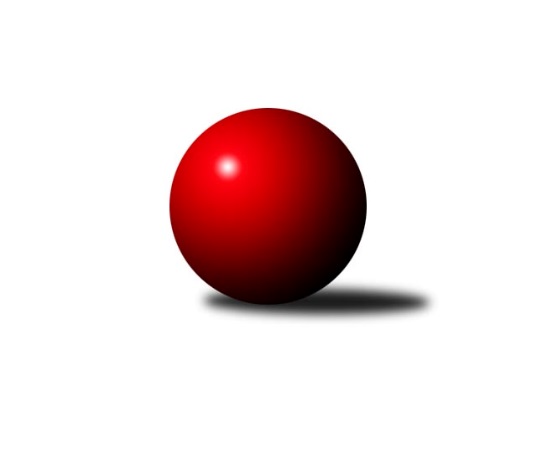 Č.1Ročník 2023/2024	19.5.2024 Okresní přebor - skupina B 2023/2024Statistika 1. kolaTabulka družstev:		družstvo	záp	výh	rem	proh	skore	sety	průměr	body	plné	dorážka	chyby	1.	KK Hvězda Trnovany	1	1	0	0	6.0 : 0.0 	(6.5 : 1.5)	1687	2	1159	528	29	2.	TJ Union Děčín	1	1	0	0	5.0 : 1.0 	(7.0 : 1.0)	1514	2	1094	420	40	3.	TJ Sokol Duchcov C	1	0	1	0	3.0 : 3.0 	(4.0 : 4.0)	1659	1	1178	481	33	4.	TJ Kovostroj Děčín C	1	0	1	0	3.0 : 3.0 	(4.0 : 4.0)	1645	1	1141	504	28	5.	SK Verneřice B	1	0	1	0	3.0 : 3.0 	(4.0 : 4.0)	1532	1	1119	413	49	6.	Sokol Ústí n. L. C	1	0	1	0	3.0 : 3.0 	(4.0 : 4.0)	1502	1	1081	421	26	7.	TJ Teplice Letná D	0	0	0	0	0.0 : 0.0 	(0.0 : 0.0)	0	0	0	0	0	8.	SKK Bohušovice C	0	0	0	0	0.0 : 0.0 	(0.0 : 0.0)	0	0	0	0	0	9.	TJ Teplice Letná C	0	0	0	0	0.0 : 0.0 	(0.0 : 0.0)	0	0	0	0	0	10.	Sokol Roudnice nad Labem	0	0	0	0	0.0 : 0.0 	(0.0 : 0.0)	0	0	0	0	0	11.	KO Česká Kamenice B	1	0	0	1	1.0 : 5.0 	(1.0 : 7.0)	1301	0	945	356	62	12.	Sokol Ústí n. L. B	1	0	0	1	0.0 : 6.0 	(1.5 : 6.5)	1485	0	1097	388	59Tabulka doma:		družstvo	záp	výh	rem	proh	skore	sety	průměr	body	maximum	minimum	1.	TJ Union Děčín	1	1	0	0	5.0 : 1.0 	(7.0 : 1.0)	1514	2	1514	1514	2.	TJ Sokol Duchcov C	1	0	1	0	3.0 : 3.0 	(4.0 : 4.0)	1659	1	1659	1659	3.	SK Verneřice B	1	0	1	0	3.0 : 3.0 	(4.0 : 4.0)	1532	1	1532	1532	4.	KK Hvězda Trnovany	0	0	0	0	0.0 : 0.0 	(0.0 : 0.0)	0	0	0	0	5.	Sokol Roudnice nad Labem	0	0	0	0	0.0 : 0.0 	(0.0 : 0.0)	0	0	0	0	6.	SKK Bohušovice C	0	0	0	0	0.0 : 0.0 	(0.0 : 0.0)	0	0	0	0	7.	Sokol Ústí n. L. C	0	0	0	0	0.0 : 0.0 	(0.0 : 0.0)	0	0	0	0	8.	TJ Teplice Letná C	0	0	0	0	0.0 : 0.0 	(0.0 : 0.0)	0	0	0	0	9.	TJ Teplice Letná D	0	0	0	0	0.0 : 0.0 	(0.0 : 0.0)	0	0	0	0	10.	KO Česká Kamenice B	0	0	0	0	0.0 : 0.0 	(0.0 : 0.0)	0	0	0	0	11.	TJ Kovostroj Děčín C	0	0	0	0	0.0 : 0.0 	(0.0 : 0.0)	0	0	0	0	12.	Sokol Ústí n. L. B	1	0	0	1	0.0 : 6.0 	(1.5 : 6.5)	1485	0	1485	1485Tabulka venku:		družstvo	záp	výh	rem	proh	skore	sety	průměr	body	maximum	minimum	1.	KK Hvězda Trnovany	1	1	0	0	6.0 : 0.0 	(6.5 : 1.5)	1687	2	1687	1687	2.	TJ Kovostroj Děčín C	1	0	1	0	3.0 : 3.0 	(4.0 : 4.0)	1645	1	1645	1645	3.	Sokol Ústí n. L. C	1	0	1	0	3.0 : 3.0 	(4.0 : 4.0)	1502	1	1502	1502	4.	SK Verneřice B	0	0	0	0	0.0 : 0.0 	(0.0 : 0.0)	0	0	0	0	5.	Sokol Roudnice nad Labem	0	0	0	0	0.0 : 0.0 	(0.0 : 0.0)	0	0	0	0	6.	TJ Union Děčín	0	0	0	0	0.0 : 0.0 	(0.0 : 0.0)	0	0	0	0	7.	TJ Teplice Letná C	0	0	0	0	0.0 : 0.0 	(0.0 : 0.0)	0	0	0	0	8.	TJ Sokol Duchcov C	0	0	0	0	0.0 : 0.0 	(0.0 : 0.0)	0	0	0	0	9.	TJ Teplice Letná D	0	0	0	0	0.0 : 0.0 	(0.0 : 0.0)	0	0	0	0	10.	Sokol Ústí n. L. B	0	0	0	0	0.0 : 0.0 	(0.0 : 0.0)	0	0	0	0	11.	SKK Bohušovice C	0	0	0	0	0.0 : 0.0 	(0.0 : 0.0)	0	0	0	0	12.	KO Česká Kamenice B	1	0	0	1	1.0 : 5.0 	(1.0 : 7.0)	1301	0	1301	1301Tabulka podzimní části:		družstvo	záp	výh	rem	proh	skore	sety	průměr	body	doma	venku	1.	KK Hvězda Trnovany	1	1	0	0	6.0 : 0.0 	(6.5 : 1.5)	1687	2 	0 	0 	0 	1 	0 	0	2.	TJ Union Děčín	1	1	0	0	5.0 : 1.0 	(7.0 : 1.0)	1514	2 	1 	0 	0 	0 	0 	0	3.	TJ Sokol Duchcov C	1	0	1	0	3.0 : 3.0 	(4.0 : 4.0)	1659	1 	0 	1 	0 	0 	0 	0	4.	TJ Kovostroj Děčín C	1	0	1	0	3.0 : 3.0 	(4.0 : 4.0)	1645	1 	0 	0 	0 	0 	1 	0	5.	SK Verneřice B	1	0	1	0	3.0 : 3.0 	(4.0 : 4.0)	1532	1 	0 	1 	0 	0 	0 	0	6.	Sokol Ústí n. L. C	1	0	1	0	3.0 : 3.0 	(4.0 : 4.0)	1502	1 	0 	0 	0 	0 	1 	0	7.	TJ Teplice Letná D	0	0	0	0	0.0 : 0.0 	(0.0 : 0.0)	0	0 	0 	0 	0 	0 	0 	0	8.	SKK Bohušovice C	0	0	0	0	0.0 : 0.0 	(0.0 : 0.0)	0	0 	0 	0 	0 	0 	0 	0	9.	TJ Teplice Letná C	0	0	0	0	0.0 : 0.0 	(0.0 : 0.0)	0	0 	0 	0 	0 	0 	0 	0	10.	Sokol Roudnice nad Labem	0	0	0	0	0.0 : 0.0 	(0.0 : 0.0)	0	0 	0 	0 	0 	0 	0 	0	11.	KO Česká Kamenice B	1	0	0	1	1.0 : 5.0 	(1.0 : 7.0)	1301	0 	0 	0 	0 	0 	0 	1	12.	Sokol Ústí n. L. B	1	0	0	1	0.0 : 6.0 	(1.5 : 6.5)	1485	0 	0 	0 	1 	0 	0 	0Tabulka jarní části:		družstvo	záp	výh	rem	proh	skore	sety	průměr	body	doma	venku	1.	KK Hvězda Trnovany	0	0	0	0	0.0 : 0.0 	(0.0 : 0.0)	0	0 	0 	0 	0 	0 	0 	0 	2.	TJ Sokol Duchcov C	0	0	0	0	0.0 : 0.0 	(0.0 : 0.0)	0	0 	0 	0 	0 	0 	0 	0 	3.	SK Verneřice B	0	0	0	0	0.0 : 0.0 	(0.0 : 0.0)	0	0 	0 	0 	0 	0 	0 	0 	4.	Sokol Roudnice nad Labem	0	0	0	0	0.0 : 0.0 	(0.0 : 0.0)	0	0 	0 	0 	0 	0 	0 	0 	5.	TJ Union Děčín	0	0	0	0	0.0 : 0.0 	(0.0 : 0.0)	0	0 	0 	0 	0 	0 	0 	0 	6.	SKK Bohušovice C	0	0	0	0	0.0 : 0.0 	(0.0 : 0.0)	0	0 	0 	0 	0 	0 	0 	0 	7.	Sokol Ústí n. L. C	0	0	0	0	0.0 : 0.0 	(0.0 : 0.0)	0	0 	0 	0 	0 	0 	0 	0 	8.	TJ Teplice Letná C	0	0	0	0	0.0 : 0.0 	(0.0 : 0.0)	0	0 	0 	0 	0 	0 	0 	0 	9.	TJ Teplice Letná D	0	0	0	0	0.0 : 0.0 	(0.0 : 0.0)	0	0 	0 	0 	0 	0 	0 	0 	10.	KO Česká Kamenice B	0	0	0	0	0.0 : 0.0 	(0.0 : 0.0)	0	0 	0 	0 	0 	0 	0 	0 	11.	TJ Kovostroj Děčín C	0	0	0	0	0.0 : 0.0 	(0.0 : 0.0)	0	0 	0 	0 	0 	0 	0 	0 	12.	Sokol Ústí n. L. B	0	0	0	0	0.0 : 0.0 	(0.0 : 0.0)	0	0 	0 	0 	0 	0 	0 	0 Zisk bodů pro družstvo:		jméno hráče	družstvo	body	zápasy	v %	dílčí body	sety	v %	1.	Miroslav Rejchrt 	TJ Kovostroj Děčín C 	1	/	1	(100%)	2	/	2	(100%)	2.	Pavel Jedlička 	KK Hvězda Trnovany 	1	/	1	(100%)	2	/	2	(100%)	3.	Martin Bergerhof 	KK Hvězda Trnovany 	1	/	1	(100%)	2	/	2	(100%)	4.	Filip Dítě 	TJ Union Děčín 	1	/	1	(100%)	2	/	2	(100%)	5.	Petr Kumstát 	TJ Union Děčín 	1	/	1	(100%)	2	/	2	(100%)	6.	Milan Pecha ml.	TJ Union Děčín 	1	/	1	(100%)	2	/	2	(100%)	7.	Ladislav Elis st.	SK Verneřice B 	1	/	1	(100%)	2	/	2	(100%)	8.	Pavel Nováček 	Sokol Ústí n. L. C 	1	/	1	(100%)	2	/	2	(100%)	9.	Jiří Müller 	TJ Sokol Duchcov C 	1	/	1	(100%)	2	/	2	(100%)	10.	Štěpán Kandl 	KK Hvězda Trnovany 	1	/	1	(100%)	1.5	/	2	(75%)	11.	Jan Chvátal 	KO Česká Kamenice B 	1	/	1	(100%)	1	/	2	(50%)	12.	Vladislav Jedlička 	KK Hvězda Trnovany 	1	/	1	(100%)	1	/	2	(50%)	13.	Jana Sobotková 	TJ Kovostroj Děčín C 	1	/	1	(100%)	1	/	2	(50%)	14.	Simona Puschová 	Sokol Ústí n. L. C 	1	/	1	(100%)	1	/	2	(50%)	15.	Petr Veselý 	TJ Kovostroj Děčín C 	1	/	1	(100%)	1	/	2	(50%)	16.	Ladislav Jahoda 	Sokol Ústí n. L. C 	1	/	1	(100%)	1	/	2	(50%)	17.	Pavlína Sekyrová 	SK Verneřice B 	0	/	1	(0%)	1	/	2	(50%)	18.	Miroslava Zemánková 	TJ Sokol Duchcov C 	0	/	1	(0%)	1	/	2	(50%)	19.	Václav Pavelka 	TJ Union Děčín 	0	/	1	(0%)	1	/	2	(50%)	20.	Michaela Šuterová 	TJ Sokol Duchcov C 	0	/	1	(0%)	1	/	2	(50%)	21.	Milan Wundrawitz 	Sokol Ústí n. L. B 	0	/	1	(0%)	1	/	2	(50%)	22.	Jiří Pulchart 	Sokol Ústí n. L. B 	0	/	1	(0%)	0.5	/	2	(25%)	23.	Libor Hekerle 	KO Česká Kamenice B 	0	/	1	(0%)	0	/	2	(0%)	24.	Jiří Malec 	KO Česká Kamenice B 	0	/	1	(0%)	0	/	2	(0%)	25.	Miroslav Král 	KO Česká Kamenice B 	0	/	1	(0%)	0	/	2	(0%)	26.	Pavel Mihalík 	Sokol Ústí n. L. B 	0	/	1	(0%)	0	/	2	(0%)	27.	Josef Otta st.	TJ Sokol Duchcov C 	0	/	1	(0%)	0	/	2	(0%)	28.	Antonín Hrabě 	TJ Kovostroj Děčín C 	0	/	1	(0%)	0	/	2	(0%)	29.	Hana Machová 	SK Verneřice B 	0	/	1	(0%)	0	/	2	(0%)	30.	Eugen Šroff 	Sokol Ústí n. L. B 	0	/	1	(0%)	0	/	2	(0%)Průměry na kuželnách:		kuželna	průměr	plné	dorážka	chyby	výkon na hráče	1.	Duchcov, 1-4	1652	1159	492	30.5	(413.0)	2.	TJ Teplice Letná, 1-2	1607	1125	481	37.0	(401.8)	3.	Sokol Ústí, 1-2	1586	1128	458	44.0	(396.5)	4.	Verneřice, 1-2	1517	1100	417	37.5	(379.3)	5.	TJ Teplice Letná, 3-4	1444	1042	401	60.0	(361.0)	6.	Union Děčín, 1-2	1407	1019	388	51.0	(351.9)Nejlepší výkony na kuželnách:Duchcov, 1-4TJ Sokol Duchcov C	1659	1. kolo	Jiří Müller 	TJ Sokol Duchcov C	454	1. koloTJ Kovostroj Děčín C	1645	1. kolo	Miroslav Rejchrt 	TJ Kovostroj Děčín C	440	1. kolo		. kolo	Josef Otta st.	TJ Sokol Duchcov C	406	1. kolo		. kolo	Antonín Hrabě 	TJ Kovostroj Děčín C	403	1. kolo		. kolo	Jana Sobotková 	TJ Kovostroj Děčín C	401	1. kolo		. kolo	Petr Veselý 	TJ Kovostroj Děčín C	401	1. kolo		. kolo	Miroslava Zemánková 	TJ Sokol Duchcov C	400	1. kolo		. kolo	Michaela Šuterová 	TJ Sokol Duchcov C	399	1. koloTJ Teplice Letná, 1-2SKK Bohušovice C	1638	1. kolo	Jiří Semerád 	SKK Bohušovice C	462	1. koloTJ Teplice Letná C	1576	1. kolo	Michal Horňák 	TJ Teplice Letná C	426	1. kolo		. kolo	Martin Soukup 	TJ Teplice Letná C	410	1. kolo		. kolo	Josef Devera ml.	SKK Bohušovice C	410	1. kolo		. kolo	Luďka Maříková 	SKK Bohušovice C	398	1. kolo		. kolo	Jindřich Hruška 	TJ Teplice Letná C	374	1. kolo		. kolo	Magdalena Šabatová 	SKK Bohušovice C	368	1. kolo		. kolo	Eva Staňková 	TJ Teplice Letná C	366	1. koloSokol Ústí, 1-2KK Hvězda Trnovany	1687	1. kolo	Pavel Jedlička 	KK Hvězda Trnovany	455	1. koloSokol Ústí n. L. B	1485	1. kolo	Martin Bergerhof 	KK Hvězda Trnovany	445	1. kolo		. kolo	Štěpán Kandl 	KK Hvězda Trnovany	419	1. kolo		. kolo	Jiří Pulchart 	Sokol Ústí n. L. B	386	1. kolo		. kolo	Pavel Mihalík 	Sokol Ústí n. L. B	377	1. kolo		. kolo	Eugen Šroff 	Sokol Ústí n. L. B	369	1. kolo		. kolo	Vladislav Jedlička 	KK Hvězda Trnovany	368	1. kolo		. kolo	Milan Wundrawitz 	Sokol Ústí n. L. B	353	1. koloVerneřice, 1-2SK Verneřice B	1532	1. kolo	Ladislav Elis st.	SK Verneřice B	442	1. koloSokol Ústí n. L. C	1502	1. kolo	Simona Puschová 	Sokol Ústí n. L. C	399	1. kolo		. kolo	Miroslav Zítka 	SK Verneřice B	391	1. kolo		. kolo	Petr Šanda 	Sokol Ústí n. L. C	377	1. kolo		. kolo	Pavel Nováček 	Sokol Ústí n. L. C	367	1. kolo		. kolo	Ladislav Jahoda 	Sokol Ústí n. L. C	359	1. kolo		. kolo	Pavlína Sekyrová 	SK Verneřice B	358	1. kolo		. kolo	Hana Machová 	SK Verneřice B	341	1. koloTJ Teplice Letná, 3-4Sokol Roudnice nad Labem	1530	1. kolo	Vladimír Chrpa 	Sokol Roudnice nad Labem	422	1. koloTJ Teplice Letná D	1358	1. kolo	Kryštof Rusek 	TJ Teplice Letná D	388	1. kolo		. kolo	Radek Plicka 	Sokol Roudnice nad Labem	387	1. kolo		. kolo	Josef Kecher 	Sokol Roudnice nad Labem	381	1. kolo		. kolo	Martin Pokorný 	TJ Teplice Letná D	379	1. kolo		. kolo	Alois Haluska 	Sokol Roudnice nad Labem	340	1. kolo		. kolo	Jaroslav Filip 	TJ Teplice Letná D	331	1. kolo		. kolo	Karel Šrámek 	TJ Teplice Letná D	260	1. koloUnion Děčín, 1-2TJ Union Děčín	1514	1. kolo	Filip Dítě 	TJ Union Děčín	393	1. koloKO Česká Kamenice B	1301	1. kolo	Petr Kumstát 	TJ Union Děčín	385	1. kolo		. kolo	Milan Pecha ml.	TJ Union Děčín	379	1. kolo		. kolo	Jan Chvátal 	KO Česká Kamenice B	359	1. kolo		. kolo	Václav Pavelka 	TJ Union Děčín	357	1. kolo		. kolo	Jiří Malec 	KO Česká Kamenice B	331	1. kolo		. kolo	Miroslav Král 	KO Česká Kamenice B	311	1. kolo		. kolo	Libor Hekerle 	KO Česká Kamenice B	300	1. koloČetnost výsledků:	5.0 : 1.0	1x	3.0 : 3.0	2x	2.0 : 4.0	1x	0.0 : 6.0	2x